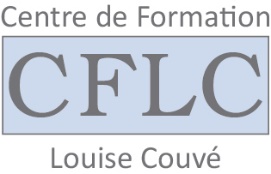 44/53, rue de la Commune de Paris93 300 AUBERVILLIERS : 01.48.11.49.30 / Fax : 01.48.11.49.39E-mail : ipa@couve.fr – Site Internet : www.couve.frNOM DE NAISSANCE : PRENOM(S) : NOM D’EPOUSE : DATE DE NAISSANCE :  AGE : LIEU :       DPT ou PAYS : SEXE :	F		M	ADRESSE * : CODE POSTAL : 	  LOCALITE :  :   		:   E-mail :  @ 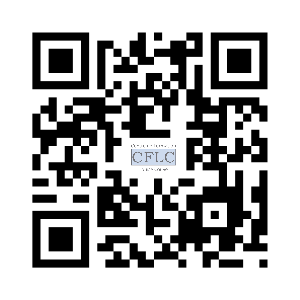 * Tout changement d’adresse ou de numéro de téléphone doit être signalé au secrétariat  (La responsabilité en incombera à l’élève).CONDITIONS D’ACCES A LA FORMATION uniquement pour l’année 2020 (Réorganisation des épreuves de sélection en raison de la situation sanitaire)Pour suivre les études conduisant au D.E.A.E.S., les candidats doivent avoir satisfait aux épreuves de sélection sur dossier et être âgés de 18 ans au moins, à la date de leur entrée en formation.L’épreuve de sélection est réalisée sur la base d’un dossier, destiné à apprécier les connaissances, 
les aptitudes et la motivation du candidat à suivre la formation, par un jury composé de deux personnes.SITUATION AVANT L'ENTREE EN FORMATION (à remplir obligatoirement)Etes-vous inscrit(e) à Pôle Emploi :     OUI		 NONSi oui, depuis quelle date ? 	  Percevez-vous des allocations :	 OUI		 NONSi oui, lesquelles ? 	 R.S.A.		 A.R.E.	 A.S.S.Etes-vous suivi(e) par une Mission Locale : 		 OUI		 NONAvez-vous un employeur ?	 OUI		 NONNom de l’établissement :  : Avez-vous sollicité une prise en charge financière ? 	 OUI		 NONSi oui, laquelle ? 	 ATTENTION : Les démarches auprès des Organismes financeurs sont à débuter dès le retrait du dossier.CONDITIONS FINANCIERES EN CAS DE CANDIDATURE LIBRE 
OU DE REFUS DE FINANCEMENT TIERS50 % du montant de la formation doit être acquitté dès la confirmation d’entrée en formation (non remboursable en cas de désistement même avant l’entrée en formation). Le reste dû vous sera réclamé, dans les premiers jours de votre entrée en formation.Toute formation commencée est due dans sa totalité*Possibilité de suivre cette formation en contrat de professionnalisationComment avez-vous connu le Centre de Formation Louise Couvé ? Service Social 		 Salon, forum	 Mission Locale		 Internet Pôle Emploi		 Relation		 Jeudis du CFLC		 Autres : Règlementation européenne RGPD – Règlement Général sur la Protection des DonnéesConformément à la règlementation européenne en vigueur à partir du 25 mai 2018, nous vous informons que les informations recueillies vous concernant sont nécessaires à la communication, à la gestion des épreuves de sélection et/ou au suivi des apprenants. Elles font l’objet d’un traitement informatique et sont destinées au C.F.L.C. et à établir des statistiques pour nos différentes tutelles. Conformément à la règlementation, vous disposez d’un droit d’accès, de rectification et d’oubli aux informations qui vous concernent. Si vous souhaitez exercer ce droit et obtenir communication des informations vous concernant, veuillez-vous adresser au secrétariat concerné.J’atteste sur l’honneur l’exactitude des renseignements mentionnés dans ce document et atteste avoir pris connaissance des conditions et informations générales mentionnées ci-dessus. J’atteste sur l’honneur avoir versé les frais de dossier par virement bancaire sur le compte du 
C.F.L.C., le   (Sauf pour les bénéficiaires du RSA, domiciliés dans la Seine-Saint-Denis).(RIB du C.F.L.C. sur la page : http://www.couve.fr/diplome-detat-daccompagnant-educatif-et-social-deaes/)DATE : 			SIGNATURE : Il est obligatoire de remplir le dossier dans sa totalitéVOTRE DOSSIER DOIT COMPRENDRE(Merci de nommer les pièces jointes) :	Dossier administratif rempli et signé	1 Curriculum Vitae actualisé + 1 lettre de motivation	1 Photocopie de votre carte d’identité ou de votre titre de séjour en cours de validité (recto-verso)	En cas de VAE, photocopie des 3 pages de la notification de la décision du Jury	80 € par virement bancaire au CFLC correspondant aux frais de dossier (sauf pour les bénéficiaires du RSA, domiciliés dans la Seine-Saint-Denis).(*non remboursable en cas de désistement, d’absence, de refus du dossier ou d’échec du candidat) ATTENTION : Tout dossier incomplet VOUS SERA RENVOYE.L’INSCRIPTION A L’EPREUVE DE SELECTION SERA EFFECTIVE A RECEPTION D’UN DOSSIER COMPLET.CLÔTURE DU DEPOT DES DOSSIERS : LE VENDREDI 18 SEPTEMBRE 2020 par voie numérique sous format PDF à l’adresse mail suivante : ipa@couve.fr (merci de nommer les pièces jointes). En cas de difficulté, l’envoi par voie postale est possible.AFFICHAGE DES RESULTATS AU C.F.L.C. sous réserve d’autorisation : 
                                                 Le jeudi 24 septembre 2020 à 14H00	RENTREE PREVUE : 	 LE LUNDI 12 OCTOBRE 2020 MODALITES DE FINANCEMENT DE LA FORMATIONFINANCEURSCRITERESFinancement Employeur« Plan de développement des compétences(anciennement plan de formation)Le salarié peut faire la demande auprès de son employeur.« CPF de Transition  ou Projet de Transition Professionnelle » (anciennement C.I.F.).Le salarié en CDI doit justifier d’une ancienneté de 24 mois, discontinue ou non, en qualité de salarié, dont 12 mois dans la même entreprise, quelle que soit la nature des contrats de travail successifs.Le CPF de transition est accessible également au salarié en CDD, durant son CDD ou pendant une période de chômage.
Le demandeur doit se prévaloir d’une ancienneté, en qualité de salarié, de 24 mois, consécutifs ou non, au cours des 5 dernières années, dont 4 mois en CDD, consécutifs ou non, au cours des 12 derniers mois.Attention le demandeur CDD doit être toujours salarié au moment du dépôt de dossier et doit débuter sa formation 6 mois maximum après la fin de son dernier contrat en CDD.Modalités d’inscriptionLe salarié dépose sa demande au Fongecif qui va instruire la demande et autorise la réalisation et le financement du projet. Cette décision est motivée et notifiée au salarié. 
Le salarié doit par ailleurs adresser à son employeur une demande écrite d’absence au plus tard 120 jours avant le début de l’action pour une absence supérieure à 6 mois.Compte Personnel de Formation - (anciennement DIF)Avoir au moins 17 ans ou être salarié ou en insertion professionnelle ou demandeur d’emploi et avoir déjà travaillé.https://moncompteactivite.gouv.fr.Conseil Régional Ile de FranceEtude des dossiers par le Centre de Formation selon les critères d’éligibilités définis dans la convention d’objectifs et de moyens du Conseil Régional Ile de France (www.couve.fr).Conseil Départemental 93Etude des dossiers par le Centre de Formation selon les critères d’éligibilités du Conseil Départemental de la Seine-Saint-Denis (Etre bénéficiaire du RSA, domiciliés dans le 93)Candidature Libre (Financement personnel)Demande de devis auprès du C.F.L.C. : ipa@couve.fr